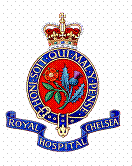 Margaret Thatcher Infirmary – Royal Hospital ChelseaMedical CentreGeneral Practice Assessment Questionnaire Survey Report 2016-17January 2017General Practice Assessment Questionnaire Report 2016-17ContentsIntroductionReport questions and responsesGraphsConclusion of reportThe General Practice Assessment Questionnaire (GPAQ) was developed at the National Primary Care Research and Development Centre in Manchester in preparation for the introduction of the revised General Practice contract. This questionnaire assists general practices to obtain feedback from their registered patients regarding the services they receive in relation to their care from the practice. It has been designed to specifically focus on aspects of general practice that are not covered by other methods of data collection, for example access, inter-personal aspects of care and continuity of care. Report StructureThe results of the survey are summarised in the following sections:Evaluation Questions – patients made a judgement about how good that aspect of their care was. Report Questions – patients were asked about specific experiences or were asked for specific information.Demographic QuestionsMethodologyThe questionnaires were offered to each patient to be completed in the surgeryThe patients were advised that they could not be identified from the  questionnaires The questionnaire was returned to a box at reception specifically for this purpose and patients assured that this was emptied daily and all completed questionnaires stored in a locked cabinet until the survey could be analysed.The practice commenced the questionnaire on 21st November 2016 and aimed to receive at least 10% of its registered practice population back to analyse.The practice received a total of 29 completed questionnaires over a 6 week period.Report QuestionsNumber Completed Questionnaires returned: 29Q1. How good was the GP at putting you at ease?                                       Number Responses      Q2. Being polite and considerate?                                               Number Responses      Q3. Listening to you?                                               Number Responses      Q4. Giving you enough time?                                               Number Responses      Q5. Assessing your medical condition?                                               Number Responses      Q6. Explaining your condition and treatment?                                               Number Responses      Q7. Involving you in the decisions about your care?                                               Number Responses      Q8. Providing or arranging treatment for you?                                               Number Responses      Q9. Did you have confidence that the GP is honest and trustworthy?                                               Number Responses      Q10. Did you have confidence that the doctor will keep your information confidential?                                               Number Responses      Q11. Would you be completely happy to see this doctor again?                                               Number Responses      Q12. How helpful do you find the receptionists at your practice?                                               Number Responses      Q13. How easy is it to get through to someone at your GP practice on the telephone?                                                  Number Responses      Q14. How easy is it to speak to a doctor or nurse on the telephone at the practice?                                                  Number Responses      Q15. If you need to see a GP urgently, can you normally be seen on the same day?                                                      Number Responses      Q16. How important is it to you to be able to book appointments ahead of time in your practice?                                               Number Responses      Q17. How easy is it to book ahead in your practice?                                                  Number Responses      Q18. How do you normally book your appointments at your practice? (Please tick all boxes that apply)                                                  Number Responses      Q19. Which of the following methods would you prefer to use to book appointments at your practice?                                                  Number Responses      Q20. How quickly do you usually get seen?                                                  Number Responses      Q21. How do you rate how quickly you were seen?                                       Number Responses      Thinking of times when you were willing to see any doctor:Q22. How quickly do you usually get seen?Number Responses      Q23. How do you rate how quickly you were seen?                                       Number Responses      Thinking of your most recent consultation with a doctor or nurse:Q24. How long did you wait for your consultation to start?                                                           Number Responses      Q25. How do you rate how long you waited?                                       Number Responses      Q26. Is your GP practice currently open at times that are convenient to you? If answered YES patient directed to Q28.                                                         Number Responses      Q27. Which of the following additional opening hours would make it easier for you to see or speak to someone? (Please X all boxes that apply) Only to be answered if did not respond YES for question 26.                                       Number Responses      Q28. Is there a particular GP you usually prefer to see or speak to? If answered NO to this question then directed to Q30                                                        Number Responses      Q29. How often do you see or speak to the GP you prefer? Only to be answered if responded YES to Q28                                                         Number Responses      If you have not seen a nurse in the last 6 months please go to Q37How good was the Nurse you last saw at:Q30. Putting you at your ease?                                               Number Responses      Q31. Giving you enough time?                                               Number Responses      Q32. Listening to you?                                               Number Responses      Q33. Explaining your condition and treatment?                                               Number Responses      Q34. Involving you in decisions about your care?                                               Number Responses      Q35. Providing or arranging treatment for you?                                               Number Responses      Q36. Would you be completely happy to see this Nurse again?                                               Number Responses      Thinking about the care you get from your doctors and nurses overall, how well does the practice help you to:Q37. Understand your health problems?                                             Number Responses      Q38. Cope with your health problems?                                             Number Responses      Q39. Keep yourself healthy?                                             Number Responses      Q40. Overall, how would you describe your experience of your GP practice?                                       Number Responses      Q41. How likely are to recommend your GP practice to friends and family if they need similar care or treatment?                                       Number Responses      It would help us to understand your answers if you could tell us a little about yourself:Q42. Are you?                                       Number Responses      Q43. How old are you?                                       Number Responses      Q44. Do you have a long-standing health condition?                                       Number Responses      Q45. What is your ethnic group?                                       Number Responses      Q46. Which of the following best describes you?                                       Number Responses      Patients were asked to add any comments they would like to make about their GP practice and below are the comments received:Was able to confide with 100% confidenceBest available in the UKCould not wish for betterVery very good doctorI am very confident my GP will continue to provide the care presently providedWe are so lucky to have such care! Reception is always cheerful & helpfulVery goodVery satisfied, I can’t fault the staff or the doctor 10/10Dr Keating is one of the best I have had in my life timeExcellent GP practice, always ready to help you and get the correct medical responseGP practice is brilliant!They are wonderful – they are the best GP practice I have ever hadDoctors and Nurses first class, Practice Manager outstanding and Physiotherapists department excellentI cannot really fault the health care of the MTI; they do their best under the circumstances!! Very satisfactoryThere was one negative comment received regarding the length of time one of our patients had to wait for their consultation to start with the doctor which was 5-10 minutes and the patient rated this as ‘poor’ and commented that ‘does anybody like waiting?’ This patient had ticked that they were able to be seen on the same day or next day when requesting a doctor’s appointment either with a particular doctor or if willing to see any doctor. The national average wait for a GP appointment is a fortnight.Report conclusionThe practice objective in undertaking this annual questionnaire was to ascertain how our patients perceived the service we provide to them, to identify areas in which we perform well but also to identify areas which require review and improvement.Prior to undertaking our annual patient survey a meeting was held with our Patient Reference Group (PRG) members in October 2016 to discuss the methodology and question template to be used to ensure we collected information relevant to the services we provide and would help us identify any areas requiring improvement in the practice. It was agreed by the PRG members present to use the identical General Practice Assessment Questionnaire (GPAQ) as for 2015-16.  The results of the survey of the 29 completed GPAQ forms submitted, which equates to 10.3% of our practice population as of the last day questionnaires collected, have demonstrated that the practice continues to provide our patients with a good level of service, however there remain some areas which were highlighted as requiring review i.e. ease of speaking to a doctor or nurse over the telephone which as a team we will discuss to determine how any improvements can be made. Our patients continue to prefer to make their appointments in person and to have the facility to book their appointments in advance and the majority are then seen either on the same day or the next day. They found appointments were easy to make and when attending for their appointments the average wait to be seen was 5-10 minutes. We sent all our practice Patient Reference Group (PRG) members a copy of this summary to comment upon and invited them to a meeting if they felt that this would be appropriate to discuss the outcome of our GPAQ report which was declined, the comments received from them have now been recorded below.Our PRG members felt that overall the comments were a true reflection of the care they receive from the medical centre, however they were surprised that a small minority of patients appear to be unaware of our opening hours and several questionnaires had been returned with unanswered questions. Positive feedback was received as to the format and presentation of this report.The practice contract opening hours with NHS England remain as 08:00-18:30hrs Monday – Friday with no lunch time closing, it was therefore of interest to note that there remain a small minority of patients who appear to be unaware of this. We would like to take this opportunity to thank our patients and PRG members for taking the time to complete our GPAQ questionnaires and attending our meetings, as the service we provide is for them and without their feedback we would not be in position to determine areas in which we perform well and areas in which we need to review and improve.1Very good292Good03Satisfactory04Poor05Very poor06Does not apply07Did not respond01Very good282Good13Satisfactory04Poor05Very poor06Does not apply07Did not respond01Very good272Good23Satisfactory04Poor05Very poor06Does not apply07Did not respond01Very good262Good33Satisfactory04Poor05Very poor06Does not apply07Did not respond01Very good272Good13Satisfactory04Poor05Very poor06Does not apply07Did not respond11Very good272Good13Satisfactory04Poor05Very poor06Does not apply07Did not respond11Very good252Good43Satisfactory04Poor05Very poor06Does not apply07Did not respond01Very good252Good43Satisfactory04Poor05Very poor06Does not apply07Did not respond01Yes, definitely272Yes, to some extent03No, not at all14Don’t know/can’t say17Did not respond01Yes, definitely282Yes, to some extent03No, not at all04Don’t know/can’t say17Did not respond01Yes282No03Did not answer11Very helpful232Fairly helpful03Not very helpful04Not at all helpful15Don’t know06Did not respond51Very easy152Fairly easy53Not very easy04Not easy at all05Don’t know16Have not tried 27Did not respond61Very easy122Fairly easy53Not very easy14Not easy at all05Don’t know36Have not tried 27Did not respond61Yes212No13Don’t know/never needed to04Did not answer71Important162Not important83Did not answer51Very easy212Fairly easy13Not very easy04Not easy at all15Don’t know06Have not tried 17Did not respond51In person212By telephone23Online04Does not apply15Did not respond51In person222By telephone33Online04Does not apply05Did not respond41Same day or next day1722-4 days335 days or more24I don’t usually need to be seen quickly25Don’t know, never tried06Did not respond51Excellent162Very good53Good14Satisfactory05Poor06Very poor17Does not apply18Did not respond51Same day or next day1922-4 days235 days or more14I don’t usually need to be seen quickly15Don’t know, never tried16Did not respond51Excellent172Very good43Good04Satisfactory05Poor16Very poor17Does not apply18Did not respond51Less than 5 minutes325-10 minutes13311-20 minutes7421-30 minutes15More than 30 minutes06There was no set time for my consultation07Did not respond51Excellent72Very good83Good44Satisfactory25Poor16Very poor17Does not apply08Did not respond61Yes – directed to Q28232No13Don’t know04Did not answer51Before 8am12At lunchtime13After 6:30pm14On a Saturday25On a Sunday16None of these07Did not respond01Yes 92No – directed to Q30123There is usually only 1 doctor in my practice – directed to Q3004Did not answer81Always or almost always62A lot of the time23Some of the time04Never or almost never05Not tried at this practice06Did not answer11Very good222Good13Satisfactory04Poor05Very poor06Does not apply07Did not respond61Very good182Good53Satisfactory04Poor05Very poor06Does not apply07Did not respond61Very good202Good13Satisfactory04Poor05Very poor06Does not apply07Did not respond81Very good202Good23Satisfactory04Poor05Very poor06Does not apply17Did not respond61Very good212Good13Satisfactory04Poor05Very poor06Does not apply17Did not respond61Very good202Good33Satisfactory04Poor05Very poor06Does not apply07Did not respond61Yes222No03Did not respond71Very well252Unsure03Not very well04Does not apply05Did not respond41Very well242Unsure03Not very well04Does not apply05Did not respond51Very well212Unsure13Not very well04Does not apply05Did not respond71Excellent202Very good33Good04Satisfactory05Poor06Very poor07Does not apply08Did not respond61Extremely likely182Likely13Neither likely nor unlikely24Extremely unlikely35Don’t know06Did not respond51Male232Female18Did not respond5116-440245-640365-7412475 or over108Did not respond71Yes202No33Don’t know/can’t say04Did not respond61White202Black or Black British03Asian or Asian British04Mixed15Chinese06Other ethnic group07Did not respond81Employed (full or part time, including self-employed)12Unemployed/looking for work03At school or in full time education04Unable to work due to long term sickness5Looking after your home / family06Retired from paid work227Other8Did not respond6